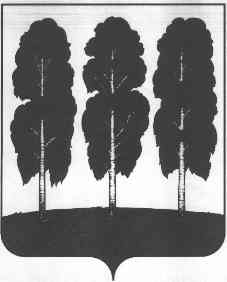 АДМИНИСТРАЦИЯ БЕРЕЗОВСКОГО РАЙОНАХАНТЫ-МАНСИЙСКОГО АВТОНОМНОГО ОКРУГА - ЮГРЫПОСТАНОВЛЕНИЕот  08.05.2020                                                    	   № 404пгт. БерезовоО внесении изменений в постановление администрации Березовского района от 06.04.2020 № 278 «О предоставлении дополнительных мер поддержки субъектам малого и среднего предпринимательства и отдельным категориям организаций и индивидуальных предпринимателей»  В соответствии с постановлением Правительства Ханты-Мансийского автономного округа – Югры от 24.04.2020 № 162-п «О внесении изменений в некоторые постановления Правительства Ханты-Мансийского автономного округа – Югры», Пункт 1 постановления администрации Березовского района от 06.04.2020 № 278 «О предоставлении дополнительных мер поддержки субъектам малого и среднего предпринимательства и отдельным категориям организаций и индивидуальных предпринимателей» изложить в следующей редакции: «1.	Предоставить отсрочку внесения арендной платы, начисленной за период с 1 марта 2020 года по 31 декабря 2020 года (далее – отсрочка), по заключенным до 18 марта 2020 года договорам аренды за владение и (или) пользование имуществом, находящимся в собственности муниципального образования Березовский район и муниципального образования городское поселение Березово, земельными участками, находящимся в собственности муниципального образования Березовский район и муниципального образования городское поселение Березово (далее – дополнительные меры поддержки), предоставленными в аренду:  - субъектам малого и среднего предпринимательства. - организациям и индивидуальным предпринимателям, осуществляющим деятельность в сфере пассажирских перевозок на водном, воздушном и автомобильном транспорте, туризма, физической культуры и спорта, общественного питания, гостиничных услуг, культуры, организации досуга и развлечений, дополнительного образования, организации конференций и выставок, предоставления бытовых услуг населению, жилищного строительства, строительства, реконструкции объектов здравоохранения, образования, социального обслуживания, спорта, жилищно-коммунального хозяйства, дорожной деятельности.1.1. Отсрочка предоставляется на следующих условиях:- задолженность по арендной плате подлежит уплате не ранее 1 января 2021 года и не позднее 1 января 2023 года поэтапно не чаще одного раза в месяц равными платежами, размер которых не превышает размера половины ежемесячной арендной платы по договору аренды.- штрафы, проценты за пользование чужими денежными средствами или иные меры ответственности в связи с несоблюдением арендатором порядка и сроков внесения арендной платы (в том числе в случаях, если такие меры предусмотрены договором аренды) в связи с отсрочкой не применяются.- установление арендодателем дополнительных платежей, подлежащих уплате арендатором в связи с предоставлением отсрочки, не допускается.- размер арендной платы, в отношении которой предоставляется отсрочка, может быть снижен по соглашению сторон в случае если деятельность арендатора приостановлена в связи с осуществлением мер по противодействию распространению новой коронавирусной инфекции, вызванной COVID-19, путем освобождения арендатора от внесения арендной платы за период, на который приостановлена его деятельность.- стороны договора аренды могут установить иные условия предоставления отсрочки, если это не приведет к ухудшению для арендатора условий, предусмотренных настоящим постановлением. При этом сокращение периода отсрочки, увеличение размера регулярных платежей допускается только на основании заявления арендатора.- дополнительное соглашение к договору аренды, предусматривающее предоставление отсрочки, должно быть заключено в течение тридцати дней со дня поступления соответствующего обращения арендатора.Предоставить юридическим лицам и индивидуальным предпринимателям-собственникам объектов недвижимости, предоставившим отсрочку организациям и индивидуальным предпринимателям, деятельность которых была приостановлена в связи с осуществлением мер по противодействию распространению новой коронавирусной инфекции, вызванной COVID-19, отсрочку по договорам аренды за владение и (или) пользование земельными участками, находящимся в собственности муниципального образования Березовский район и муниципального образования городское поселение Березово, и земельными участками, на которых расположены такие объекты недвижимости, за период, на который предоставлена отсрочка. Предоставить субъектам малого и среднего предпринимательства, воспользовавшимся преимущественным правом выкупа арендованного                                                    муниципального имущества, отсрочку внесения регулярных платежей, предусмотренных договором купли-продажи, с 1-го числа месяца введения режима повышенной готовности на территории Ханты-Мансийского автономного округа – Югры по последний календарный день месяца, в котором отменен такой режим, с продлением периода уплаты регулярных платежей, на которые распространяется отсрочка, на соответствующее количество месяцев на основании их заявления.».2. Опубликовать настоящее постановление в газете «Жизнь Югры» и разместить на официальном веб-сайте органов местного самоуправления Березовского района. Настоящее постановление вступает в силу после его подписания. Глава района							                             В.И. Фомин